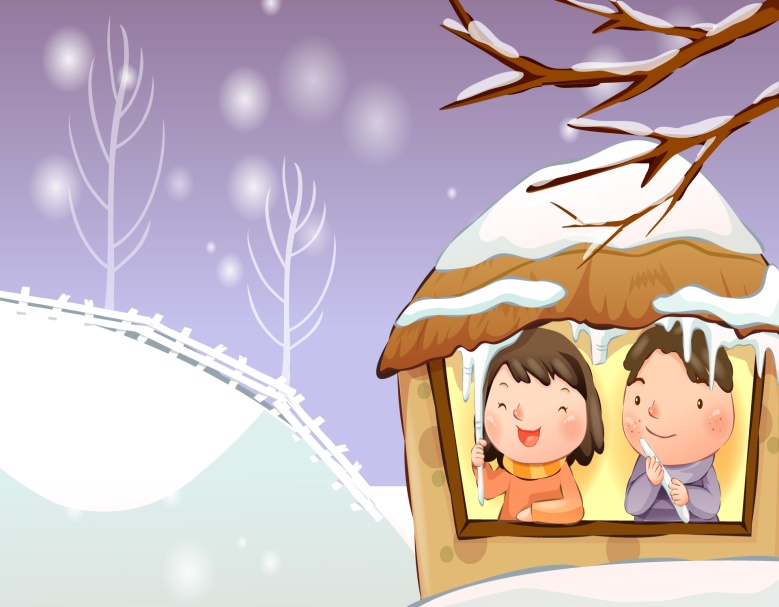 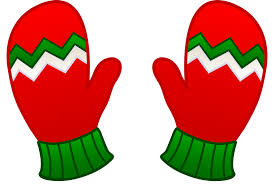 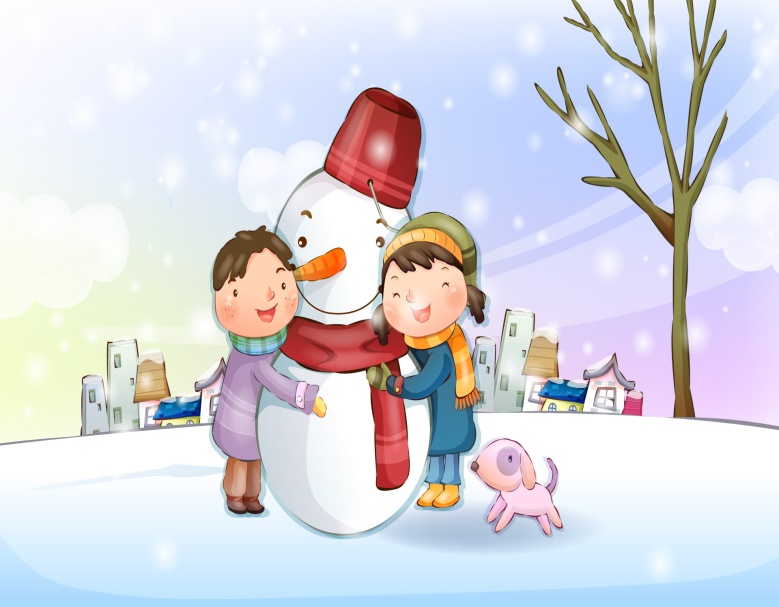 ZGORAJ IMAJO KORENINE IN ZMERAJ RASTEJO NAVZDOL. 
PREK NOČI SRED OSTRE ZIME POŽENEJO NAM IZ ŽLEBOV.Pripravila: Janja ČehSO USNJENE, SO VOLNENE, SO SEŠITE, SO SPLETENE, 
ZA ODRASLE, ZA OTROKE, VSEM OGRELE BODO ROKE.Pripravila: Janja ČehVES NAREJEN JE IZ SNEGA,NA GLAVI STARI LONEC IMA.METLO V ROKAH DRŽI,KDO BI TO BIL,KAJ SE VAM ZDI?Pripravila: Janja Čeh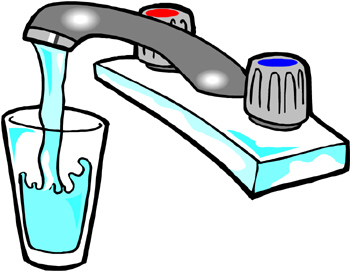 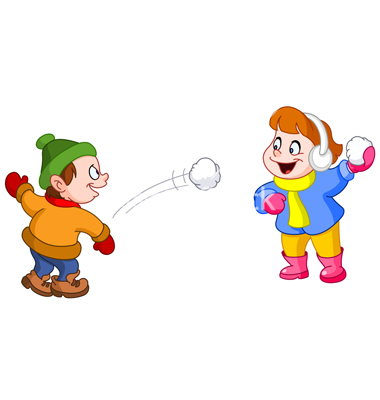 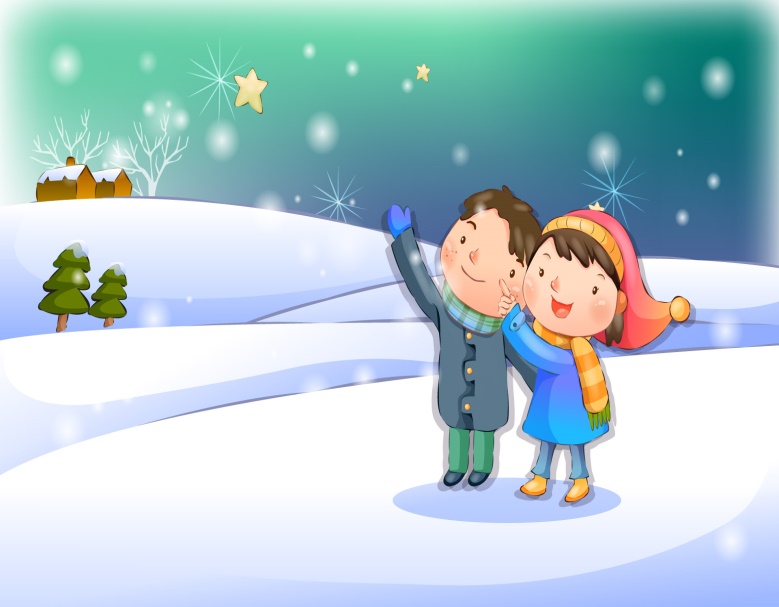 LAHKO JO ZAMRZUJEŠ, KUHAŠ Z NJO OBARO, 
    OB HUDI VROČINI PA SPREMENI SE V PARO.ČEPRAV JE TO HLADNO OROŽJE ZGNETENO SAMO ZA ZABAVO, 
LAHKO NAS VSEENO ZELO ZABOLI, ČE NAS ZADENE V GLAVO.Pripravila: Janja ČehKO PRIDE, PADE IN NE VSTANE, AMPAK OBLEŽI, 
KAR ENIM SE ZELO DOPADE, DRUGE PA JEZI.Pripravila: Janja ČehSLADKA JE V REKI, 
SLANA JE V MORJU, 
PRITEČE IZ PIPE, 
ODVEČ JE V ŠKORNJU.Pripravila: Janja Čeh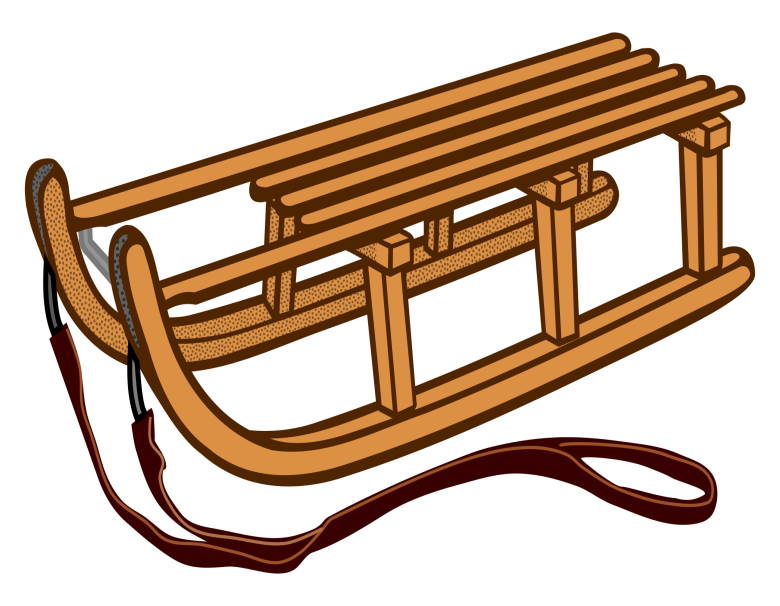 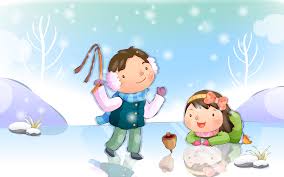 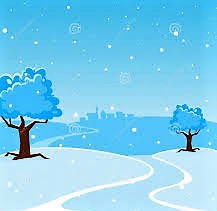 POZNAM VOZILO BREZ KOLES, KI PELJE, ČE JE SNEG, TODA LE, KJER JE BREG.Pripravila: Janja ČehKO ČUDEŽNA SNOV POSTANE POKROV JEZER IN REK, 
NI TREBA MOSTOV, DA HODIMO Z BREGA NA BREG.Pripravila: Janja ČehSO POLJA BELA SPETIN NA VODAH JE LED.MRZEL VETER GRE DO NAS,KATERI JE TA LETNI ČAS?Pripravila: Janja Čeh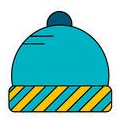 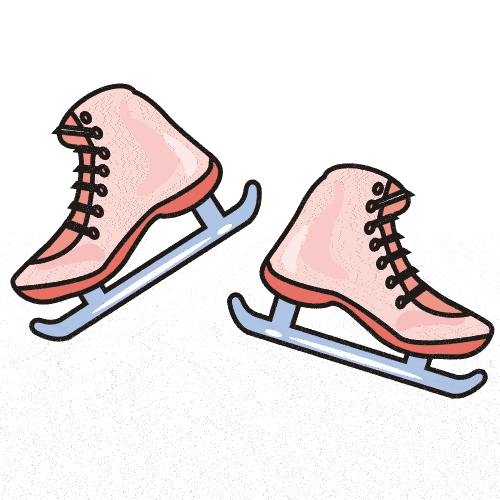 KO OKROG UŠES TI VETER BRIJE,SE CELA GLAVA Z NJO POKRIJE.Pripravila: Janja ČehKOT VSAK ČEVELJ JIH ZAVEŽEŠ,JO PO LEDU Z NJIMI UREŽEŠ.Pripravila: Janja Čeh